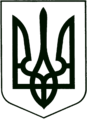 УКРАЇНА
МОГИЛІВ-ПОДІЛЬСЬКА МІСЬКА РАДА
ВІННИЦЬКОЇ ОБЛАСТІВИКОНАВЧИЙ КОМІТЕТ РІШЕННЯ№136             Від 24.05.2017р.                                              м. Могилів - ПодільськийПро визначення способу участі батька у спілкуванні та вихованні малолітнього синаКеруючись ст. 34 Закону України «Про місцеве самоврядування в Україні»,  відповідно ст. ст. 150, 151, 153, 155, 157, 158, 185 Сімейного кодексу України, Законом України «Про органи і служби у справах дітей та спеціальні установи для дітей», постановою Кабінету Міністрів України від 24.09.2008р. №866 «Питання діяльності органів опіки та піклування, пов’язані із захистом прав дітей» та матеріалів, що надійшли до служби у справах дітей, сім’ї та молоді міської ради,-                                   виконком міської ради ВИРІШИВ:       1. Затвердити  висновок органу опіки та піклування про вивчення обставин, що призвели до виникнення спору між батьками щодо участі у вихованні дитини про вивчення обставин, що призвели до виникнення спору між батьками щодо участі у вихованні дитини _______________, ________ року народження.    2. Визначити спосіб участі ______________________ у спілкуванні та вихованні малолітнього сина ______________________, _______ року народження, а саме: в зручний день та час для обох батьків без присутності матері __________________, враховуючи режим, інтереси і потреби дитини. Також після чергових зустрічей батька з сином  обов’язково повертати малолітню дитину до матері о 21.00 год.3. Контроль за виконанням даного рішення покласти на заступника міського голови з питань діяльності виконавчих органів Кригана В.І..В.о. міського голови,секретар міської ради                                                             М. Гоцуляк       Додаток                                                                               до рішення виконавчого                                                                                           комітету міської ради                                                                                             від 24.05.2017р. № 136    В И С Н О В О Коргану опіки та піклування Могилів – Подільської міської ради про вивчення обставин, що призвели до виникнення спору між батьками щодо участі у вихованні дитиниРозглянувши заяву від громадянина ___________________________ та з’ясувавши обставини, що призвели до виникнення спору між батьками щодо участі у вихованні малолітньої дитини _______________________, _______ року народження, служба у справах дітей, сім’ї та молоді міської ради вивчивши обставини, ВСТАНОВИЛА:                                        Громадянин України ______________________, _______ року народження,  паспорт серія ____ №___________, виданий  Могилів-Подільським РС УДМС України у Вінницькій області від ____________p., зареєстрований по вулиці ___________, ____, м. Могилева – Подільського, на даний час працює в _________________________________ на посаді ___________________________. Також є членом асоціації _________________________.          Громадянка України __________________________________, проживає: м. Могилів- Подільський, вул. __________________, ____, кв.___. Не працює, доглядає двох дітей: - __________________________________, ______________ року народження та - __________________________________, ______________ року народження.Під час здійснення акту обстеження житлово – побутових умов дитини було встановлено, що мати проживає із дітьми у однокімнатній квартирі із зручностями. Помешкання облаштоване необхідними меблями, у хлопчиків є, місце для відпочинку та дозвілля.           Вищевказані громадяни перебували в офіційному шлюбі, в якому народився син _________________________. Після розлучення хлопчик залишився проживати з матір’ю.Батько повідомив, що він любить свого сина, бажає його виховувати, турбуватись про нього, дбати про його здоров’я, але мати хлопчика перешкоджає у повноцінному спілкуванні побачень з сином._____________________ розповіла, що подружні відносини між ними не склались та були розірвані. Колишній чоловік створює нестерпні умови життя.          На засіданні комісії зі слів ______________________ стало відомо, що жінка зловживає алкогольними напоями, на що ____________________ повідомила та наголосила, що все це наклеп, алкогольні напої не вживає. У зв’язку з обставинами, що склались __________________ взагалі бажає змінити місце проживання. Щодо зустрічей батька з їх сином не заперечує.          Бесіда з дитиною, щодо з’ясування обставин не проводилась так, як хлопчик не досяг того віку та рівня розвитку, за яких він може висловлювати свою думку.      Між батьками виник спір щодо участі у вихованні малолітньої дитини, який регулюється ст.157 Сімейного Кодексу України так відповідно до норми зазначеної статті той з батьків, що проживає окремо від дитини, зобов’язаний приймати участь в її вихованні та має права та особисте спілкування з нею. Крім того, той із батьків, з ким проживає дитина, не має права чинити перешкоди тому із батьків, хто проживає окремо, спілкуватися з дитиною та приймати участь у її вихованні. Також відповідно до ст.ст. 11, 15 Закону України  «Про охорону дитинства» батько і мати мають рівні права та обов’язки щодо своїх дітей. Предметом основної турботи та основним обов’язком батьків є забезпечення інтересів своєї дитини.Голова Комісії:                                                                     Міський голова                                                                         П. БровкоСекретар Комісії:Начальник відділу у справах дітейслужби у справах дітей, сім’ї та молоді міської ради	    О.СиницяКеруючий справами виконкому                                            Р. Горбатюк